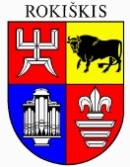 ROKIŠKIO RAJONO SAVIVALDYBĖS TARYBASPRENDIMASDĖL ROKIŠKIO RAJONO SAVIVALDYBĖS TURTO INVESTAVIMO 2022 m. sausio 28 d. Nr. TS-Rokiškis	Vadovaudamasi Lietuvos Respublikos vietos savivaldos įstatymo 16 straipsnio 2 dalies 26 punktu, 48 straipsnio 2 punktu, Lietuvos Respublikos viešųjų įstaigų įstatymo 13 straipsnio 3 ir 6 dalimis, Lietuvos Respublikos valstybės ir savivaldybių turto valdymo, naudojimo ir disponavimo juo įstatymo 12 straipsnio 1 dalimi, 22 straipsnio 1 dalies 2 punktu, 2 dalies 5, 6, 9 punktais, Sprendimo investuoti valstybės ir savivaldybių turtą priėmimo tvarkos aprašu, patvirtintu Lietuvos Respublikos Vyriausybės 2007 m. liepos 4 d. nutarimu Nr. 758 „Dėl Sprendimo investuoti valstybės ir savivaldybių turtą priėmimo tvarkos aprašo patvirtinimo“, bei atsižvelgdama į Rokiškio rajono savivaldybės administracijos direktoriaus 2022 m. sausio 18 d. raštą Nr. SD-5.42-212 „Dėl pasiūlymo investuoti Rokiškio rajono savivaldybei nuosavybės teise priklausantį turtą“, Rokiškio rajono savivaldybės taryba  n u s p r e n d ž i a:	1. Investuoti Rokiškio rajono savivaldybei nuosavybės teise priklausantį 50000 Eur (penkiasdešimt tūkstančių eurų) dydžio finansinį turtą, padidinant viešosios įstaigos Rokiškio turizmo ir verslo informacijos centro (kodas	302308156) dalininkų kapitalą papildomu įnašu.2. Įpareigoti viešosios įstaigos Rokiškio turizmo ir verslo informacijos centro direktorę Lietuvos Respublikos viešųjų įstaigų įstatymo 81 ir 13 straipsnio nustatyta tvarka ir terminais apskaityti dalininkų įnašą įstaigos dokumentuose ir įnašų vertę patvirtinantį dokumentą pateikti Rokiškio rajono savivaldybės administracijai bei įregistruoti Juridinių asmenų dalyvių informacinėje sistemoje.3. Nustatyti, kad šio sprendimo 1 punkte nurodytas įnašas turi būti pervestas viešajai įstaigai Rokiškio turizmo ir verslo informacijos centrui iki 2022 m. kovo 1 d. 4. Įgalioti savivaldybės merą pasirašyti viešosios įstaigos dalininko įnašo finansiniu turtu perdavimo sutartį. 5. Skelbti šį sprendimą Teisės aktų registre ir savivaldybės tinklalapyje. Šis sprendimas per vieną mėnesį gali būti skundžiamas Lietuvos administracinių ginčų komisijos Panevėžio apygardos skyriui Lietuvos Respublikos ikiteisminio administracinių ginčų nagrinėjimo tvarkos įstatymo nustatyta tvarka, Regionų apygardos administracinio teismo Panevėžio rūmams (Respublikos g. 62, Panevėžys) Lietuvos Respublikos administracinių bylų teisenos įstatymo nustatyta tvarka.Savivaldybės meras 								Ramūnas GodeliauskasVioleta Bieliūnaitė-VanagienėRokiškio rajono savivaldybės tarybaiSPRENDIMO PROJEKTO „ROKIŠKIO RAJONO SAVIVALDYBĖS TURTO INVESTAVIMO“ AIŠKINAMASIS RAŠTASSprendimo projekto tikslai ir uždaviniai. Padidinti viešosios įstaigos Rokiškio turizmo ir verslo informacijos centro dalininkų kapitalą ir investuoti savivaldybei nuosavybės teise priklausantį finansinį turtą.Teisinio reguliavimo nuostatos. Lietuvos Respublikos vietos savivaldos įstatymas, Lietuvos Respublikos valstybės ir savivaldybių turto valdymo, naudojimo ir disponavimo juo įstatymas, Sprendimo investuoti valstybės ir savivaldybių turtą priėmimo tvarkos aprašas, patvirtintu Lietuvos Respublikos Vyriausybės 2007 m. liepos 4 d. nutarimu Nr. 758 „Dėl Sprendimo investuoti valstybės ir savivaldybių turtą priėmimo tvarkos aprašo patvirtinimo“, Lietuvos Respublikos viešųjų įstaigų įstatymas.	Sprendimo projekto esmė. 	VšĮ Rokiškio turizmo ir verslo informacijos centras, vadovaujantis Rokiškio rajono savivaldybės tarybos 2021 m. lapkričio 26 d. sprendimu Nr. TS-239 „Dėl biudžetinės įstaigos Rokiškio turizmo ir amatų informacijos centro pertvarkymo į viešąją įstaigą Rokiškio turizmo ir verslo informacijos centrą“ veiklą pradėjo 2022 m. sausio 3 d. Siūlomas investuoti finansinis turtas yra savivaldybės biudžeto lėšos. Pertvarkius įstaigą iš biudžetinės į viešąją ji prarado savivaldybės finansavimą, grąžino biudžetinės įstaigos valdytą turtą skirtą parduoti biudžetinės įstaigos savininkui – savivaldybei. Perdavus įstaigai papildomą dalininko įnašą įstaiga galėtų užtikrinti veiklos tęstinumą ir plėtrą. Įstaiga pateikė lėšų panaudojimo sąmatą:Darbo užmokesčiui– 16 000 Eur.;Infrastruktūros išlaikymas (Elektra, vanduo, šildymas, internetas, ryšio paslaugos, kilimėliai, valymo paslaugos, apsaugos paslaugos, atliekų išvežimas ir kt.) – 3000 Eur. Apyvartinės lėšos (suvenyrų, prekių, magnetukų užsakymui ir įssigijimui) – 8 000 Eur.Draudimas (veiklos, pastatų, civilinės atsakomybės ir pan.) – 1000 Eur. Leidyba (kartografiniai leidiniai, dalomoji medžiaga ir pan.) – 2500 Eur.Medžiagos edukacijoms, veiklai, buitinės prekės, smėlis, šiukšliadėžės ir kt. – 2500 Eur.Narystės ir informacijos talpinimo bei palaikymo mokesčiai – 500 Eur. Įranga (kompiuteris, spaudintuvas, telefonas, mobilus kasos paratas) – 1500 Eur.Baldai ir įranga kumetyne (stalai, kėdės,  šildymo įrengimo konsultacija ir infraraudonųjų spindulių šildytuvai bei jų įrengimas, minkštasuolis, pakabos) – 13 000 Eur. Remonto darbai kumetyne – 2000 Eur.	Rokiškio rajono savivaldybės turtas (piniginis įnašas) investuojamas vadovaujantis šiais investavimo kriterijais:	 1. Investavus bus kuriama ar plėtojama infrastruktūra, naudinga visuomenei (skatinama veiksminga konkurencija šalies rinkoje, gerinama viešųjų paslaugų kokybė, pasirinkimo galimybės ir prieinamumas). Sudarytos sąlygos rajone plėtoti ir eksploatuoti įstaigos infrastruktūrą, kurioje teikiamos turizmo informavimo, amatų plėtros ir smulkųjį ir vidutinį verslą skatinančios BC „Spiečiaus“ paslaugos: nemokamos konsultacijos verslo pradžios ir plėtros klausimais; mentorystės programa; verslo įgūdžių mokymai (akseleravimo programa ir kt.); informaciniai renginiai (apimantys atvirų durų dienas, bendruomenės telkimo renginius, seminarus verslui aktualiomis temomis, kontaktiniai renginiai ir kt.); nemokamos kompiuterizuotos darbo vietos suteikimas; kitos verslo skatinimo ir plėtros iniciatyvos, atitinkančios BC koncepciją ir suderintos su VšĮ „Versli Lietuva“;	2. Rokiškio rajono savivaldybės turto investavimu (piniginiu įnašu) bus sukuriama pridėtinė vertė ir užtikrinamas šią vertę kuriančios veiklos ilgalaikis ekonominis tvarumas. Bus skatinama ne tik turizmo, bet ir verslo bei investicijų plėtra, kuriamas patrauklus rajono įvaizdis didinant rajono žinomumą bei investicinės aplinkos patrauklumą tiek Lietuvoje, tiek tikslinėse užsienio šalyse;	3. Užtikrintas veiksmingesnis Lietuvos Respublikos įstatymuose ir Vyriausybės nutarimuose nustatytų valstybės ir savivaldybės funkcijų atlikimas. Atsižvelgiant į Rokiškio rajono strateginio plėtros plano iki 2022 metų priemonių plano priemonę „Ekonominės plėtros skatinimas ir konkurencingumo didinimas“, būtų sustiprintas šių priemonių įgyvendinimas ir pasiektas aukštesnis rodiklis – 1.1.1.3 (rajono verslo aplinkos tyrimų vykdymas); 1.1.1.6 (investuotojams patrauklaus savivaldybės įvaizdžio formavimas); 1.1.1.7 (verslumą skatinančių renginių organizavimas ir dalyvavimas juose); 1.1.2.1 (verslo ir viešojo sektoriaus partnerystės stiprinimas); 1.1.2.3 (verslo paramos organizacijų, teikiančių paslaugas verslo kūrimuisi ir plėtrai, plėtra. Taip pat, remiantis Lietuvos Respublikos vietos savivaldos įstatymo 6 straipsnio 38 punktu, bus užtikrinamas sąlygų verslo ir turizmo plėtrai sudarymas ir šios veiklos skatinimas.Laukiami rezultatai. Padidintas savivaldybei priklausančios viešosios įstaigos dalininkų kapitalas, sudarytos sąlygos įstaigos plėtrai.Finansavimo šaltiniai ir lėšų poreikis. 50000 Eur savivaldybės biudžeto lėšų papildomam dalininkų įnašui.Suderinamumas su Lietuvos Respublikos galiojančiais teisės norminiais aktais.Projektas neprieštarauja galiojantiems teisės aktams.Antikorupcinis vertinimas.Teisės akte nenumatoma reguliuoti visuomeninių santykių, susijusių su LR korupcijos prevencijos įstatymo 8 str. 1 d. numatytais veiksniais, todėl teisės aktas nevertintinas antikorupciniu požiūriu. Turto valdymo ir ūkio skyriaus vedėja				Violeta Bieliūnaitė-Vanagienė